®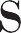 Agenda SkillsUSA Chapter MeetingOpeningCall to order (President)InvocationOpening ceremonyPledge to flagRoll call and reading of minutes of last meeting (Secretary)CorrespondenceReportsOfficersStanding committeesSpecial or ad hoc committeesBusinessUnfinished businessNew businessAnnouncementsProgramSpeakersEducational activities (video or demonstration)Presentation of honors and awardsCeremoniesInitiationInstallation of officersGranting of honorary membershipsClosing ceremonyEntertainment or social activity